Nombre _______________________________________ Fecha__________________________ Periodo____________Capítulo 10.1: ¡A viajar! - VocabularioLas personas en el aeropuerto: el agente, el piloto, el policía, el pasajeroLos lugares (places) en el aeropuerto: la llegada, la salida, el avión, el aeropuerto, los servicios, el mostrador, el cajero automático, la aduana, la puerta, el reclamo de equipaje, la sala de espera, el control de seguridadCosas (things) en el aeropuerto: el carnet de identidad, la licencia, la billetera, la maleta, factura el equipaje, la tarjeta de embarque, el boleto de avión, el pasaporte, el dinero, la pantalla, el número de vuelo¿Qué haces en el aeropuerto para un viaje?LOS VERBOS del capítulo: llegar, encontrarse(ue) con…, cambiar dinero, facturar el equipaje, esperar, hacer cola, sentarse, recoger las maletas, salir/irse, abordar, conseguir un mapa, hacer un viaje/comenzar(ie) un viajeEn contexto: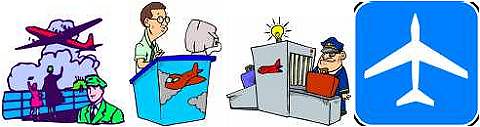 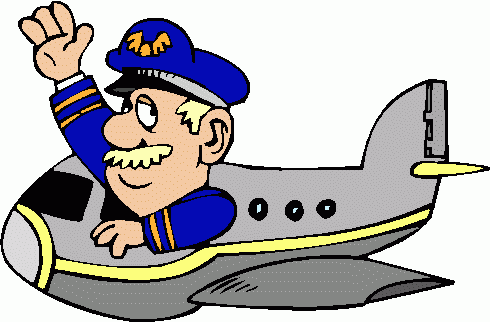 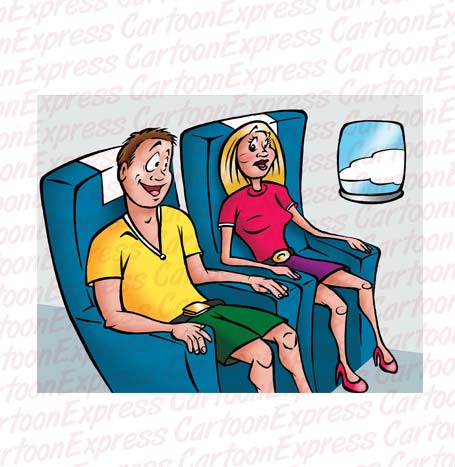 el agenteel policíael pilotoel pasajero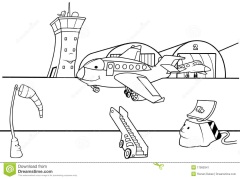 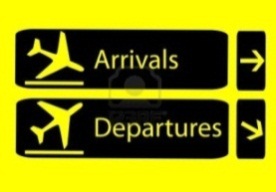 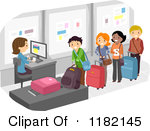 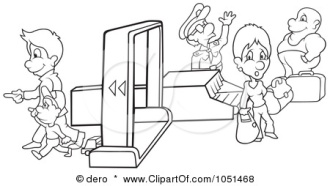 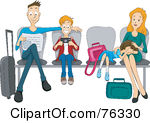 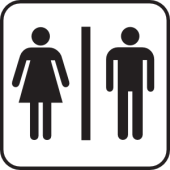 el aeropuertolas salidasel mostradorel control de segurdadla sala de esperalos servicios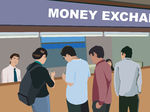 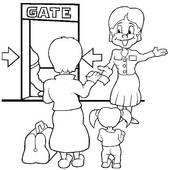 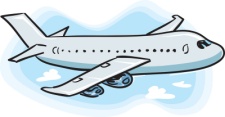 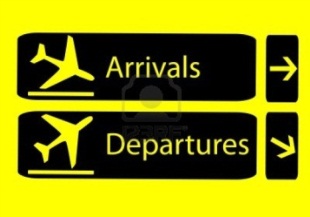 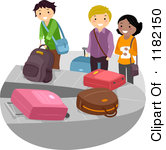 CUSTOMS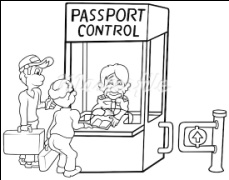 la oficina de cambiola puertael aviónlas llegadasel reclamo de equipajela aduana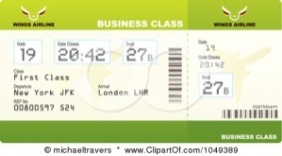 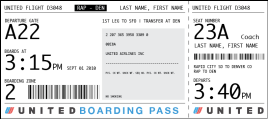 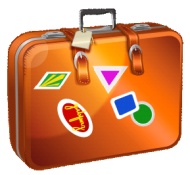 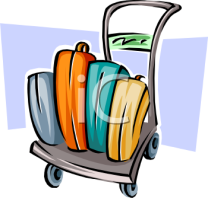 el boleto de aviónLa tarjeta de embarquela maletafacturar el el equipaje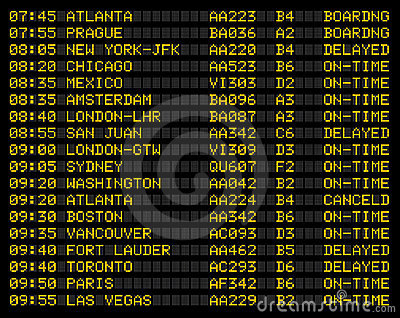 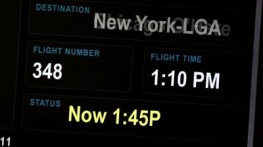 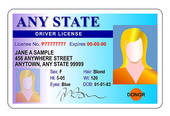 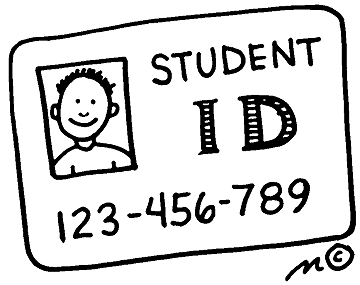 la pantallael número del vuelola licenciael carnet de identidad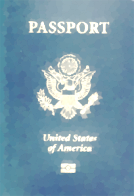 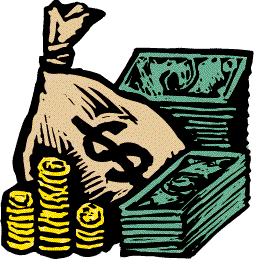 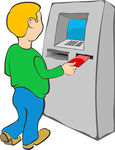 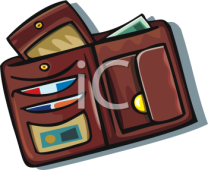 el pasaporteel dineroel cajero automaticola billetera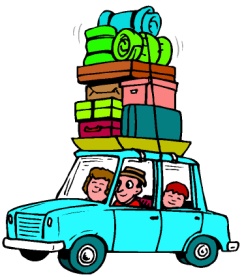 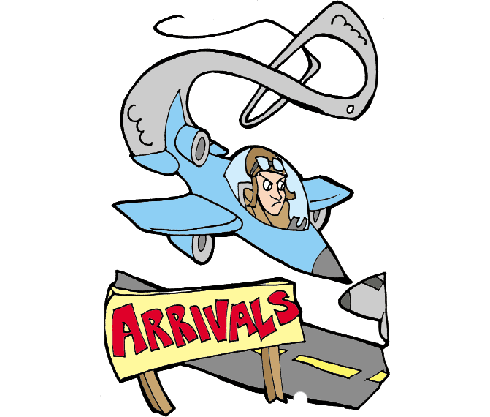 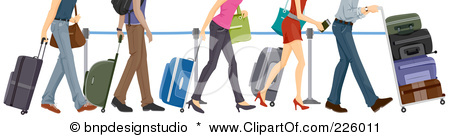 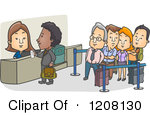 hacer/comenzar (ie) un viajellegarllegarhacer colahacer colafacturar el equipaje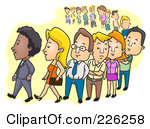 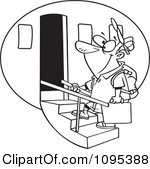 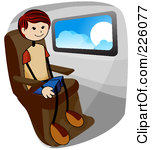 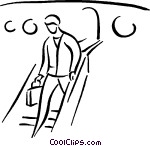 esperarabordarabordarsentarse (ie)sentarse (ie)desembarcar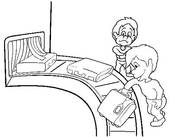 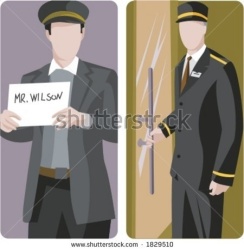 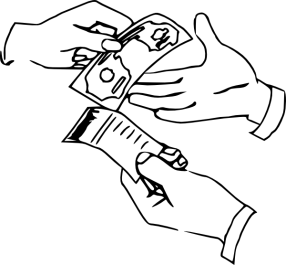 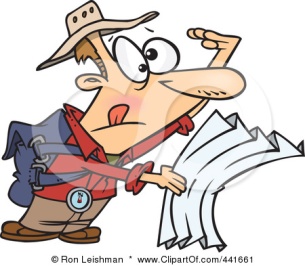 recoger las maletasencontrarse (ue) con alguienencontrarse (ue) con alguiencambiar dinerocambiar dineroconseguir un mapao 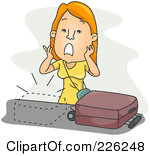 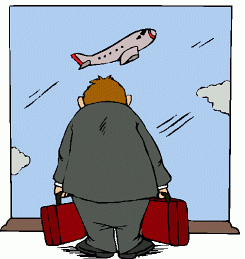 o o 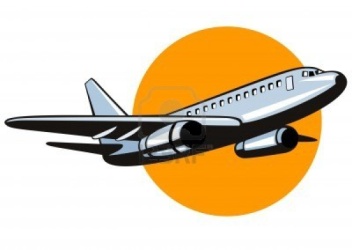 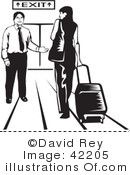 o 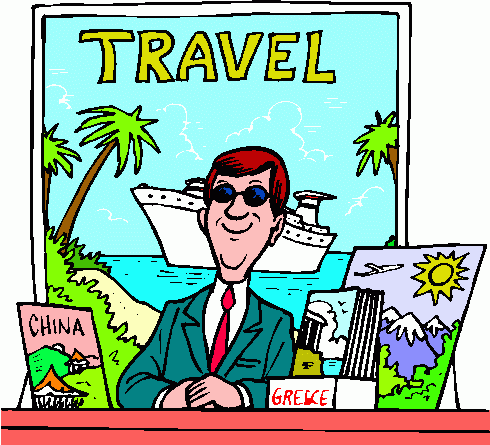 perderperdersalir/irsesalir/irseviajarviajarAcabo de desembarcar.  ¿Dónde puedo recoger las maletas?Allí en el reclamo de equipaje.Voy a abordar el avión ahora.  Tengo todo lo que necesito.  No quiero perder nada.¿Me puede decir dónde está la oficina de cambio?	- Está a la vuelta.¿Sabe usted  a qué hora sale/llega el vuelo 954?	Lo puede ver allí en esa pantalla.		Sí, sale/llega a las cuatro en punto.	¿Dónde se puede conseguir un mapa?			- Lo siento, no sé.	¿Ya sacaste el dinero del cajero automático? 	- Sí, ya saqué.	- No, todavía no. Debo pasar por el cajero.¿Ya hiciste la maleta? 	- No, todavía tengo que hacerla. ¡Ay, dejé la cámara en casa! 	- No te preocupes.  Puedes comprar una 	cámara en cualquier tienda. 